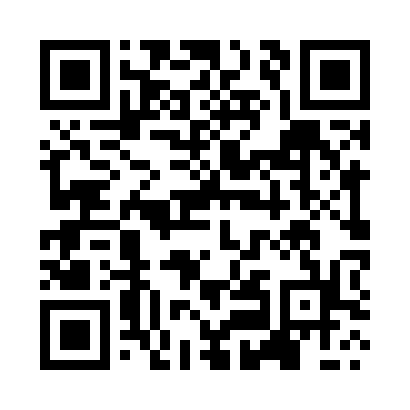 Prayer times for Filadelfia, ParaguayMon 1 Apr 2024 - Tue 30 Apr 2024High Latitude Method: NonePrayer Calculation Method: Muslim World LeagueAsar Calculation Method: ShafiPrayer times provided by https://www.salahtimes.comDateDayFajrSunriseDhuhrAsrMaghribIsha1Mon4:546:0812:043:275:597:092Tue4:546:0812:033:265:587:083Wed4:546:0912:033:265:577:074Thu4:556:0912:033:255:567:065Fri4:556:0912:033:245:557:056Sat4:556:1012:023:245:547:057Sun4:566:1012:023:235:547:048Mon4:566:1112:023:235:537:039Tue4:566:1112:013:225:527:0210Wed4:576:1112:013:225:517:0111Thu4:576:1212:013:215:507:0012Fri4:576:1212:013:215:497:0013Sat4:586:1212:003:205:486:5914Sun4:586:1312:003:205:476:5815Mon4:586:1312:003:195:476:5716Tue4:586:1312:003:185:466:5617Wed4:596:1411:593:185:456:5618Thu4:596:1411:593:175:446:5519Fri4:596:1411:593:175:436:5420Sat5:006:1511:593:165:436:5321Sun5:006:1511:593:165:426:5322Mon5:006:1611:583:155:416:5223Tue5:016:1611:583:155:406:5124Wed5:016:1611:583:145:406:5125Thu5:016:1711:583:145:396:5026Fri5:016:1711:583:135:386:5027Sat5:026:1811:583:135:376:4928Sun5:026:1811:573:125:376:4829Mon5:026:1811:573:125:366:4830Tue5:036:1911:573:115:356:47